Oslo 02/11-2021Unge funksjonshemmedes innspill til Utdannings- og forskningskomiteenUnge funksjonshemmede er en paraplyorganisasjon for 38 organisasjoner og grupperinger av ungdom med funksjonsnedsettelser og kronisk sykdom. Til sammen har disse over 25 000 medlemmer. Unge funksjonshemmedes anbefalingKap. 225, post 69: Unge funksjonshemmede mener det bør bevilges 200 millioner kroner til oppfølging av veikart universelt utformet nærskoleKap. 226, post 21: Unge funksjonshemmede mener bevilgningen som er avsatt til oppfølging av barn og unge i etterkant av koronapandemien må beholdesKap. 226, post 22: Unge funksjonshemmede mener prioriteringen av videreutdanning for lærere innen spesialpedagogikk må beholdesKap. 225, post 69: Tiltak for fullføring av vidaregående opplæringUnge funksjonshemmede er fornøyde med forslaget om å bevilge 718 millioner kroner til fullføringsreformen i 2022. Vi er helt enige i at utdanning er veien inn i arbeidslivet for de aller fleste, og anser det som positivt reformen også gjelder for unge som tidligere har brukt opp retten til opplæring. Dette er et viktig tiltak for at flere funksjonshemmede skal få fullført videregående og komme ut i arbeid. Effekten av utdanning på deltakelse i arbeidslivet er dobbelt så stor for funksjonshemmede sammenliknet med resten av befolkningen.Samtidig ønsker vi å bemerke viktigheten av god og individuell tilrettelegging, i tillegg til universell utforming, slik at personer som tidligere ikke har fullført videregående opplæring nå får en reell mulighet til dette. Unge med funksjonsnedsettelser og kroniske sykdommer må få samme mulighet som andre til å fullføre videregående skole med alle fag, og eventuell praksis som trengs, for å få enten fagbrev eller studiekompetanse. Tilpassing må ikke skje i form av fritak fra hele eller deler av obligatoriske fag, da det kan føre til manglende studiekompetanse, ferdigheter eller sosial ekskludering. Et sentralt steg i arbeidet med å sikre funksjonshemmede en reell mulighet til å ta utdanning er universell utforming av alle landets skoler. Først og fremst bør det bevilges øremerkede midler for å gjennomføre det eksisterende veikartet for universelt utformet nærskole. Veikartet er et godt og konkret verktøy for å universelt utforme alle landets grunnskoler innen 2030. Videre bør det utarbeides og bevilges midler til å sette i gang et tilsvarende veikart for videregående skole fordi fullføring av videregående skole er helt avgjørende for å kunne få en jobb. Unge funksjonshemmede ber komiteen: Følge opp veikart universelt utformet nærskole, og bevilge 200 millioner kroner i øremerkede stimuleringsmidler til kartlegging av status, planlegging og aktuelle tiltak i 2022, samt få på plass et tilsvarende veikart for videregående skoler. Kap. 226, post 21: Kvalitetsutvikling i grunnopplæringa, Særskilte driftsutgifter Unge funksjonshemmede har tidligere adressert konsekvensene koronapandemien har hatt for elever med funksjonsnedsettelse. Mange elever som mottar spesialundervisning har fått redusert eller mistet tilbudet sitt under pandemien. For å unngå at koronapandemien får langsiktige konsekvenser for elever med behov for spesialundervisning har Unge funksjonshemmede i tidligere innspill til statsbudsjettet pekt på behovet for ekstra midler slik at skolene har de ressursene som trengs for å følge opp dem som trenger det mest. Vi er derfor fornøyde med at det foreslås å bevilge 240 millioner kroner i 2022 til tiltak for å støtte barn og unge som følge av konsekvenser av covid-19-pandemien i skole og barnehage. Videre er vi positive til forslaget om å bevilge 100 millioner av veksten i frie inntekter til kommunesektoren grunngitt med tiltak rettet mot den psykiske helsen til barn og unge, inkludert psykisk helse i videregående opplæring og lavterskeltilbud i kommunene. Unge funksjonshemmede ber komiteen: Beholde bevilgningen som er avsatt til oppfølging av barn og unge som følge av konsekvenser av koronapandemien. Kap. 226, post 22: Vidareutdanning for lærarar og skuleleiararGod kompetanse blant lærere er alle elever tjent med. Spesielt positivt synes Unge funksjonshemmede det er at det for 2022 foreslås å styrke videreutdanningen for lærere med 370 plasser, hovedsakelig innen spesialpedagogikk. Spesialundervisning skal utformes og gis av kvalifisert undervisningspersonell, og en satsning på videreutdanning innen spesialpedagogikk er derfor nødvendig. Unge funksjonshemmede ber komiteen: Beholde bevilgningen som er avsatt til videreutdanning av lærere, samt prioriteringen av videreutdanning innen spesialpedagogikk. Med vennlig hilsen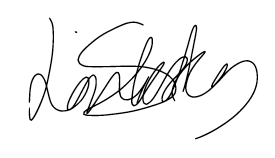 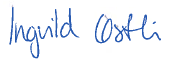 Ingvild Østli										   Line SkåtøyGeneralsekretær, Unge funksjonshemmede		          Styreleder, Unge funksjonshemmede